T.C.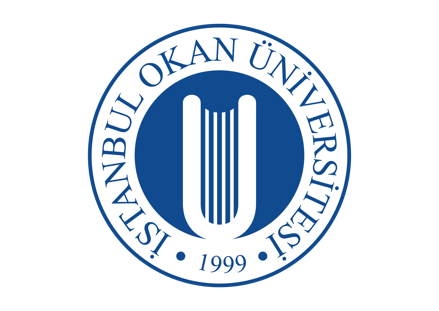 İSTANBUL OKAN UNIVERSITYFACULTY OF DENTISTRY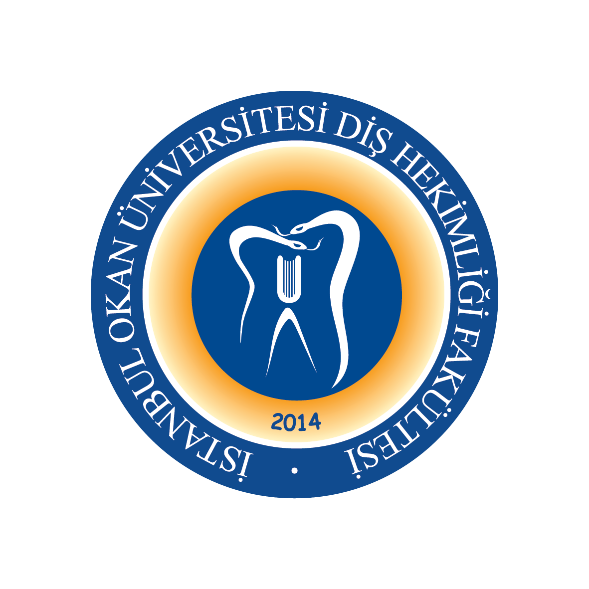 2023-2024 ACADEMIC YEARDEPARTMENT:DEPARTMENT:PERIODONTOLOGY DEPARTMENTCOURSE CODE and NAME:  COURSE CODE and NAME:  DENT405 PERIODONTOLOGY IIRESPONSIBLE FACULTY MEMBER:RESPONSIBLE FACULTY MEMBER:Prof. Dr. Gonca KELEŞCLASS:CLASS:4. CLASSSEMESTER / YEAR:SEMESTER / YEAR:FALL-SPRING SEMESTER (8. SEMESTER) COURSE DAY:COURSE DAY:FRIDAYCOURSE HOURS:COURSE HOURS:14.30-15.20WEEKDATEDENT422 RESEARCH METHODOLOGY                                       THEORETICAL COURSE TOPICS AsynchronousFACULTY MEMBER DELIVERING THE COURSE1. WEEK24.01.2024Definition and Characteristics of Scientific ResearchProf. Dr. Gonca KELEŞ2. WEEK31.01.2024Objectives of Scientific ResearchProf. Dr. Gonca KELEŞ3. WEEK07.01.2024Stages of Scientific ResearchProf. Dr. Gonca KELEŞ4. WEEK14.02.2024Subject, Purpose and Importance of Scientific ResearchProf. Dr. Gonca KELEŞ5. WEEK21.02.2024Selection of the Problem in Scientific ResearchProf. Dr. Gonca KELEŞ6. WEEK28.02.2024The Structure of the Problem in Scientific ResearchProf. Dr. Gonca KELEŞ7. WEEK06.03.2024Source Research in Scientific ResearchProf. Dr. Gonca KELEŞ8-9. WEEK11-22.03.20241. MID-TERM EXAM1. MID-TERM EXAM10. WEEK27.03.2024Determination of Hypothesis and Method in Scientific ResearchProf. Dr. Gonca KELEŞ11. WEEK03.04.2024Conducting Controlled Experiments in Scientific ResearchProf. Dr. Gonca KELEŞ12. WEEK10.04.2024Ethics in Scientific ResearchProf. Dr. Gonca KELEŞ13. WEEK17.04.2024Writing Scientific Research ResultsProf. Dr. Gonca KELEŞ14. WEEK24.04.2024Writing Scientific Research ResultsProf. Dr. Gonca KELEŞ15. WEEK01.05.2024Presentation of Group Study ResultsProf. Dr. Gonca KELEŞ16. WEEK08.05.2024Presentation of Group Study ResultsProf. Dr. Gonca KELEŞ20.05-31.05.2024FINAL EXAM WEEKFINAL EXAM WEEK10-24.06.2024CONDITION EXAMCONDITION EXAM